Poziv za sudjelovanje MSP-ova u projektu  «CreaInnovation»Uvjeti sudjelovanjaUvod“CreaInnovation” (“Stvaranje održivih inovacija u malim i srednjim poduzećima (MSP) koristeći kreativne metode i procese“ – eng. “Create sustainable Innovation in SMEs using creative methods and Processes”) je europski projekt čiji je glavni cilj pomoći malim i srednjim poduzećima u razvijanju novih inovativnih proizvoda/usluga uz pomoć kreativnih metoda i procesa i omogućiti im da savladaju prokušane metode koje generiraju nove ideje i poboljšavaju njihove poslovne vještine.  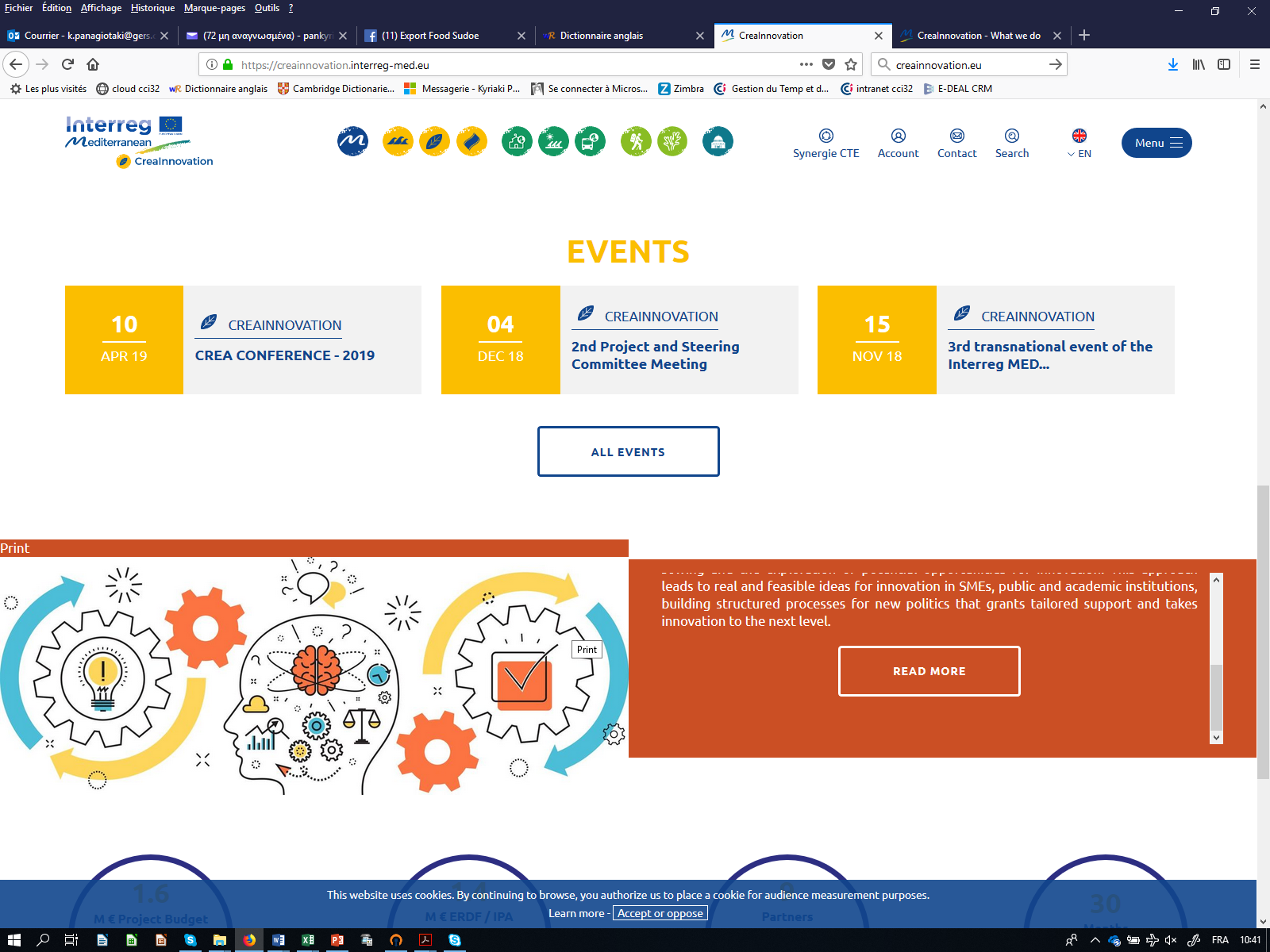 Konačni je cilj projekta pomoći malim i srednjim poduzećima u jačanju konkurentnosti pomoću učenja o kreativnom procesu. Na taj način otvara se mogućnost stvaranja novih ideja, poslovnih inovacija, razvoja održivih proizvoda i usluga ili poboljšanja unutarnjih procedura i procesa. Projekt je počeo u veljači 2018. godine i trajat će do srpnja 2020. Sufinancira ga Program transnacionalne suradnje INTERREG V-B Mediteran (INTERREG MED), dok aktivnosti izvodi konzorcij s 9 partnerskih organizacija: CCIAA VT- Chamber of Commerce of Viterbo – Vodeći partner (Italija)UAlg- University of Algarve (Portugal)CERTH- Centre for Research and Technology Hellas (Grčka)BCC- Barcelona Official Chamber of Commerce, Industry, Services and Navigation (Španjolska)SRC BISTRA PUTJ- Scientific Research Centra Bistra Ptuj (Slovenija)UNIZG-FER- University of Zagreb, Faculty of Electrical Engineering and Computing (Hrvatska)CCI du Gers- Gers Chamber of Commerce and Industry (Francuska)SERDA- Sarajevo Economic Region Development Agency (Bosna i Hercegovina)DDSME- Ministry of Economy (Crna Gora)Projekt omogućuje malim i srednjim poduzećima da kroz jednodnevne ili dvodnevne radionice besplatno čuju stručnjake iz područja kreativnosti u inovacijama i da im ti stručnjaci ukažu na mogući napredak u poslovanju. Na tim radionicama poduzetnici mogu naučiti osnove kreativnog procesa i tehnike/metodologije koje se koriste za generiranje inovativnih ideja. Projektni partneri će uključiti barem 72 mala i srednja poduzeća u kreativnim radionicama za inovacije, tj. 8 MSP-a po partneru/zemlji. Ove će kompanije sudjelovati u radionicama kreativnosti na lokalnoj i/ili transnacionalnoj razini kako bi razvile inovativne poslovne ideje koje će voditi ka novim održivim proizvodima/uslugama ili učinkovitijim internim procedurama i procesima. Radionice će biti obogaćene sudjelovanjem vanjskih stručnjaka koji su specijalizirani u kreativnosti i inovacijama. Trajanje projekta je 30 mjeseci i kreativne radionice će biti ponuđene od ožujka do prosinca 2019.   ožujak 2019.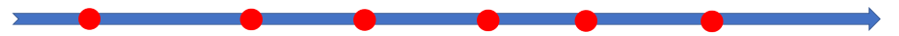 										           prosinac 2019.Svrha poziva na sudjelovanjeSvrha ovog poziva je odabir tvrtki koje će besplatno sudjelovati u radionicama CreaInnovation projekta.CreaInnovation projekt je testni projekt. Pilot testiranje temelji se na najmanje 36 nacionalnih radionica kreativnosti i 3 transnacionalne radionice kreativnosti. Svaka nacionalna radionica kreativnosti bit će održana za jedan nacionalni MSP, dok će transnacionalne radionice kreativnosti uključiti 12 MSP-a iz različitih država kako bi zajedno razvile nove ideje za poslovnu inovaciju. Očekuje se odabir minimalno 72 MSP-a, a svaka će partnerska organizacija odabrati barem 8 tvrtki koje će sudjelovati u radionicama. Projektni partneri mogu odabrati i više tvrtki, ako se to uklapa u njihove posebne ciljeve i raspoloživi budžet. Tvrtka koja je izabrana da sudjeluje na nacionalnoj radionici može sudjelovati i na transnacionalnoj radionici kreativnosti.Ovaj poziv raspisuje kriterije za odabir tvrtki, opis usluga i pomoći koje će projektni partneri ponuditi tvrtkama, kao i obaveze koje tvrtke moraju uzeti u obzir prilikom prijave za sudjelovanje u CreaInnovation projektu. Ovaj poziv uspostavlja pravila sudjelovanja i najbolje ishode za iskorištavanje punog potencijala rezultata radionica kreativnosti. Radionice kreativnosti: Ciljevi, aktivnosti i posebni uvjeti za nacionalne i transnacionalne radionice Ciljevi kreativnih radionica:Osmisliti jednu ili više inovativnih i održivih poslovnih ideja za MSP na svakoj radionici.Dati MSP-ovima, studentima i menadžerima priliku da uvide snagu kreativnog pristupa, kao strukturiranog procesa, u stvaranju novih poslovnih ideja. Dati sudionicima priliku da se usredotoče na održivu inovaciju (u ekonomskom, okolišnom i društvenom smislu) koristeći CISET Model, kojeg je razvio CreaInnovation projekt, na početku radionice i na njenom kraju, kako bi se procijenila održivost ideja koje se pojave tijekom radionice. Razviti mrežu MSP-ova, menadžera, studenata i drugih dionika koji bi razvijali daljnju suradnju među njima. Dokumentirati procese i rezultate kreativnosti za daljnje učenje. Nacionalne radioniceSvaki će partner organizirati barem 4 kreativne radionice. U načelu, svaka će se radionica organizirati za samo jedan MSP. Cilj je da svaka kreativna radionica generira barem jednu novu poslovnu ideju. Održivost nove ideje, u ekonomskom, društvenom i okolišnom smislu bit će procijenjena koristeći CISET model: „CreaInnovation Sustainability Evaluation Tool” (hrv. Alat za procjenu održivosti) koji je razvijen unutar projekta.Kako bi se osigurala učinkovitost u održavanju i rezultatima svake radionice, predviđa se 8 do 12 sudionika po radionici: •	Predstavnici MSP-a: ne manje od 5 sudionika, iz različitih odjela, kako bi se pružio široki pogled na problem. Ako MMSP ima inovacijski odjel, barem jedan predstavnik, zajedno s drugima iz marketinga, prodaje, uprave, projektnih odjela, itd. bi trebao sudjelovati. Važno je da nekoliko osoba koji rade u istoj tvrtki sudjeluju u radionici jer imaju različite poglede, vizije, ciljeve i radne metode. Mikro tvrtke koje ne mogu računati na sudjelovanje 5 zaposlenika mogu odabrati i pozvati vanjske stručnjake kako bi postigli minimalni broj od 5 stručnjaka. Sudionike biraju MSP-a. •	Drugi sudionici: 1 stručnjak iz područja kreativnosti,  vodi raspravu, odabran od strane Partnera (organizatora). 1-2 studenta, odabiru zajednički Partner i MSP. 1 stručnjak iz područja inovacija, odabran od strane Partnera. 1 iskusni menadžer, odabran od strane Partnera. Svaku će radionicu voditi vanjski stručnjak u području procesa kreativnosti za poslovni razvoj. Stručnjaci će primijeniti specifične procese kreativnosti za stvaranje novih poslovnih ideja.Transnacionalne radioniceProjekt predviđa organizaciju 3 transnacionalne radionice među tvrtkama iz barem 3 različite zemlje projektnih partnera. Transnaconalne radionice bit će organizirane online, preko web-konferencijskih alata. Svu potrebnu opremu osigurat će projektni partneri. Uz opće ciljeve koji su opisani u odjeljku 2, poseban cilj transnacionalnih radionica je stvaranje novih inovativnih i održivih poslovnih ideja među MSP-ovima koji će sudjelovati u svakoj radionici. Preporučljivi sastav sudionika u transnacionalnim radionicama opisuje se dalje u tekstu. Na svakoj od lokacija partnerskih zemalja: 2-3 zaposlenika MSP. Odabire MSP. 1-2 studenta. Odabiru Partner i MSP. 1 menadžer, odabire Partner1 stručnjak iz područja kreativnosti koji vodi lokalni tim. Odabire Partner. 1 član projekta. Odabire Partner. Na jednoj od lokacija: 1 stručnjak iz područja inovacija1 stručnjak iz područja održivosti 1 član tima CreaInnovationa koji će biti odgovoran da prikupi sve informacije za izvještaj o radionici. Radionice će biti vođene od strane konzultanta u području procesa kreativnosti za poslovni razvoj. Tvrtkama koje sudjeluju tijekom web radionice pomoći će lokalni stručnjak iz područja kreativnosti. Posebne procese kreativnosti koji vode ka stvaranju novih poslovnih ideja implementirat će taj stručnjak. Svaka radionica može trajati između pola i jednog dana, u skladu s lokalnim okolnostima i potrebama tvrtki. Kako bi se omogućila nesmetana komunikacija među partnerima, radni jezik radionica bit će engleski. Preporuča se da sudionici razumiju i govore engleski tečno. Partnerske organizacije mogu pomoći tvrtkama koje sudjeluju u slučaju da je potrebna pomoć u području komunikacije. Transnacionalne radionice trebale bi se održati između ožujka 2019. i prosinca 2019. Očekuje se da će se one organizirati nakon nacionalnih radionica, u drugom dijelu 2019. ili najkasnije u prvom kvartalu 2020. Više informacija i precizniji datumi bit će objavljeni tvrtkama koje sudjeluju sredinom 2019. godine. Kriteriji za prihvatljivost sudjelovanja U skladu s INTERREG MED programom koji sufinancira ova projekt, ovaj poziv na sudjelovanje je otvoren mikro, malim i srednjim podzuećima. Prema difiniciji Europske komisije, mikro i MSP su:Mikro poduzeća: s manje od 10 zaposlenih osoba i manje od 2 milijuna eura godišnjeg prometaMala poduzeća: s 10-49 zaposlenih i manje od 10 milijuna eura godišnjeg prometaSrednja poduzeća: s 50-249 zaposlenih osoba i manje od 50 milijuna eura godišnjeg prometa Više informacija o definiciji MMSP-a možete pronaći na web stranicama Europske komisije. •	Kako bi osigurali prihvatljivost, tvrtke moraju biti zelena tvrtka, ili barem njene prakse, dnevne aktivnosti, problem koji žele riješiti, inovativni projekt na kojemu žele raditi tijekom radionice kreativnosti, moraju biti smatrani inovacijom u svrhu zelenog poslovanja.  Odgovornosti i obveze tvrtki Tvrtke koje sudjeluju u CreaInnovation projektu obvezuju se aktivno sudjelovati u izvršavanju projektnih aktivnosti u koje su uključene, u suradnji s partnerskom organizacijom njihove zemlje. Posebice, obvezuju se sudjelovati u radionicama kreativnosti prema uputama koje im da stručnjak i partnerska organizacija: Doprinos pripremi radioniceAktivno sudjelovanje i uključenost za vrijeme radionice koje ima za cilj stvaranje novih poslovnih ideja, u skladu s uputama koje daju stručnjaci. Stručnjaci iz polja kreativnosti i tvrtke koje sudjeluju trebali bi se truditi da iznađu održive poslovne ideje s gledišta ekonomije, okoliša i društva. Doprinos razradi akcijskog plana za implementaciju nove poslovne ideje na učinkovit način. Povjerljive informacije i legitimni interesi tvrtki koje sudjeluju bit će zaštićeni tijekom njihovog sudjelovanja u projektu. Tvrtke mogu izabrati žele li sudjelovati u nacionalnoj, transnacionalnoj ili obje radionice. Sudionici u CreaInnovation radionicama bit će pozvani da daju privolu da se slike i sadržaji koriste za objave (uzimajući u obzir zaštitu privatnosti nekih informacija koje se smatraju osjetljivima u tvrtki), događaje koje organizira projekt ili diseminacijske svrhe projekta. Uvjeti za sudjelovanjeKako bi sudjelovale u projektu, tvrtke moraju predati zahtjev za sudjelovanje na način da ispune obrazac u privitku. Kandidature tvrtki šalju se e-mailom lokalnim partnerima. Kriteriji odabiraKriterij odabira bit će načelo prvenstva (eng. first in, first served). Međutim, prioritet će biti tvrtke iz ruralnih područja u zemljama/područjima prihvatljivima za sudjelovanje, kao i tvrtkama koje mogu osigurati sudjelovanje 5 zaposlenika u radionicama. U slučaju da je broj zahtjeva za sudjelovanje u radionicama kreativnosti prešao maksimalni broj planiran u projektu, partneri mogu uspostaviti listu čekanja isto po načelu prvenstva. Partnerske organizacije ne smiju prihvatiti prijave tvrtki za sudjelovanje u sljedećim slučajevima: Tvrtka nije MMSP Informacije koje je tvrtka pružila su lažne / nepotpuneMotivacija za sudjelovanje nije u skladu s ciljevima projektaTvrtka ili projekt kojime se tvrtka želi baviti na radionicama ne slijedi principe inovacija u svrhu zelenog poslovanja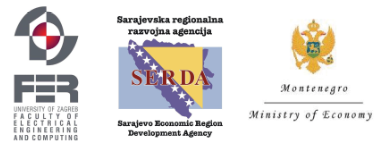 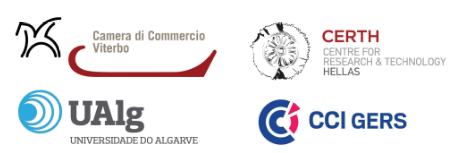 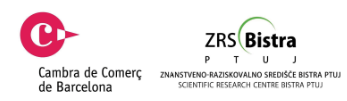 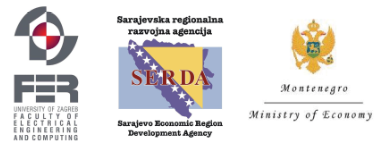 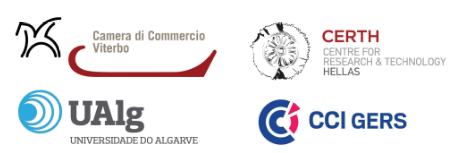 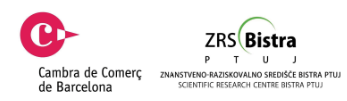 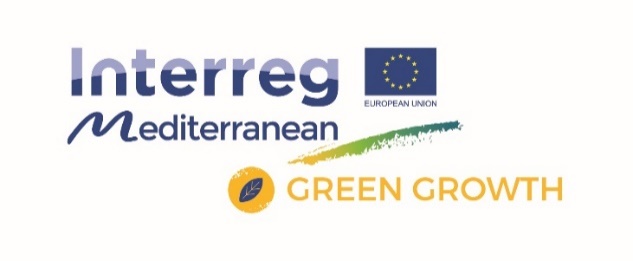 CreaInnovation – Obrazac prijave za sudjelovanje MSP-aObvezna polja za popunjavanje označena su sa *Podaci o tvrtki KontaktAktivnost tvrtke* (potrebno kako bi se provjerila prihvatljivost za financiranje)TržištaKlijenti / Distribucijski kanali (ako je moguće, molimo, označite približne postotke za svaki kanal. Molimo označite kojim se kanalima vaši proizvodi distribuiraju.) Međunarodna tržišta (ako je primjenjivo)Je li tvrtka zainteresirana za ostvarivanje poslovnih saveza s europskim zemljama? Ako da, možete li napisati s kojim zemljama?Obrazloženje inovacije u svrhu zelenog poslovanja *Molimo, objasnite zelenu komponentu vaše tvrtke ili zeleni projekt/inovacijsku ideju/dnevne aktivnosti.*Motivacija za sudjelovanje u projektuJeste li ranije sudjelovali u radionicama kreativnosti ili sličnim aktivnostima kako biste stvorili nove poslovne ideje? Koja je razina vašeg znanja o organiziranim kreativnim procesima u službi inovacija? *Da Molimo objasnite:NeZašto ste zainteresirani za sudjelovanje u CreaInnovation projektu? Kako kreativni procesi mogu doprinijeti razvoju vaše tvrtke? *Biste li bili zainteresirani sudjelovati u nacionalnoj, transnacionalnoj ili objema radionicama kreativnosti? *Nacionalnoj TransnacionalnojNacionalnoj i Transnacionalnoj Opišite ukratko inovacijsko područje, projekt, problem koji treba riješiti u vašoj tvrtki koji biste željeli uključiti u radionicu kreativnosti (ako ste nešto od toga identificirali već u ovoj fazi) * Identificirao/la sam projekt ili problem na kojemu bih radio/la Molimo, objasnite: Nisam još identificirao/la projekt ili problem na kojemu bih radio/laIme tvrtke *AdresaMjesto/GradDržavaWeb stranica*Ime, prezime*Pozicija u tvrtkiTel. broj *E-mail*Sektor *Proizvodi/Usluge*Godišnji promet u eurima* <100K <250K <500K < 1M > 1M% izvoza (ako je primijenjivo)Zaposleni (n° ljudi) * <5 5-10 11-25 26-50 > 50RegionalnoNacionalnoIzvozVlastita prodajna mjestaTrgovina na velikoSpecijalizirane trgovineMali distribucijski kanaliVeliki distribucijski kanaliHORECA (Industrija hrane i ugostiteljstva)E-trgovinaDrugo – Molimo napišite: ……………………….Drugo – Molimo napišite: ……………………….Trenutna međunarodna tržištaMeđunarodna tržišta koja se tek trebaju doseći